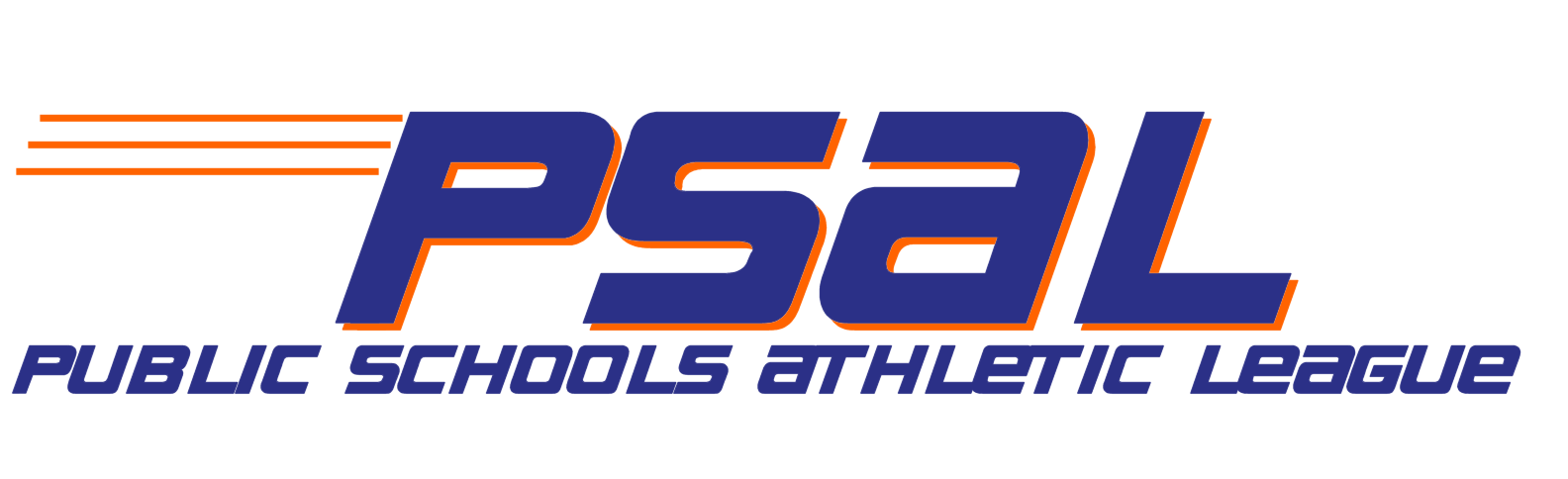 2023 – 2024 Outdoor Track & Field Qualifying StandardsFor athletes and teams to qualify for the 2024 Outdoor Track & Field City Championships, they must meet the qualifying standards set below. You are able to qualify by meeting the time/mark. EventBoys (Hand Time)Boys (FAT)Girls (Hand Time)Girls (FAT)SecondaryStandard100m 11.111.3412.712.9432200m 22.923.1426.426.6432400m 51.751.9461.061.2424800m 02:04.32:04.542:29.12:29.34241500m 5:19.35:19.54241500m Race Walk8:50.08:50.24121600m 4:42.54:42.74243000m 11:55.411:55.64203200m10:22.210:22.4424100m HH17.918.1424110m HH17.017.2424400 IH1:02.81:03.041:13.61:13.84244x100m Relay45.045.2452.052.24184x400m Relay3:31.43:31.644:13.54:13.74124x800m Relay8:47.78:47.9410:43.410:43.64122000m Steeple8:01.0(w/o water)/8:31.0(w/ water)8:01.24(w/o water)/8:31.24(w/ water)123000m Steeple10:38.0(w/o water)/11:10.0(w/ water)10:38.24(w/o water)/11:10.24(w/ water)12Pentathlon2240 points2050 points10EventBoysBoysGirlsGirlsHigh Jump5"8"5"8"4'10"4'10"10Long Jump20'3"20'3"16'5"16'5"12Triple Jump40'6"40'6"32'4"32'4"12Shot Put40'8"40'8"31'6"31'6"12Discus104'8"104'8"79'8"79'8"12Pole Vault10'0"10'0"7'0"7'0"10Javelin115'9"115'9"73'11"73'11"12